Алексеев Константин Дмитриевич(1915 – 1975)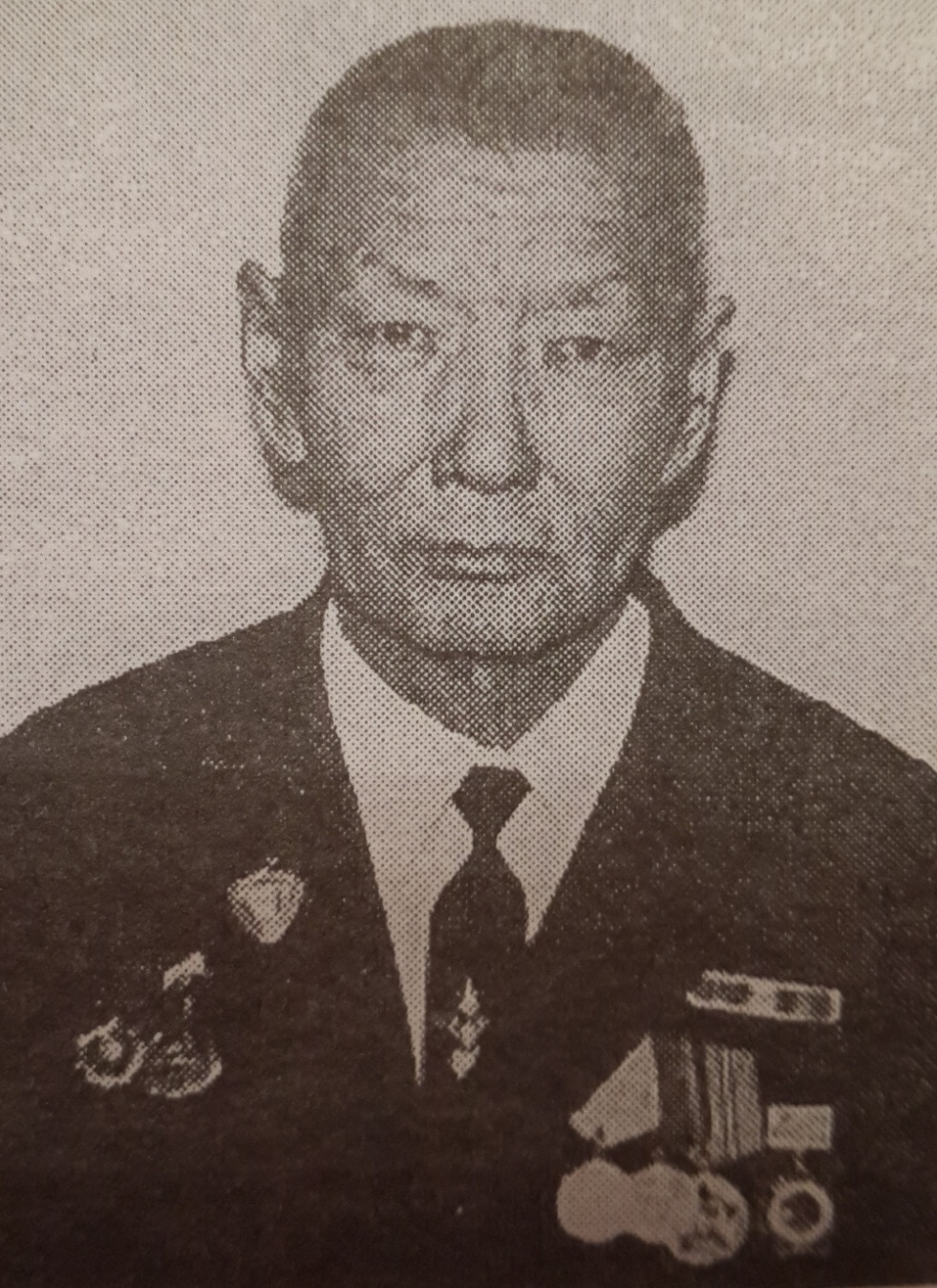 Участник ВОВ (1941-1945)Родился в 1915 году в семье крестьянина в Чакырском  наслеге Чурапчинского улуса. В 1941 году его призвали в Красную Армию, служил в составе 485 стрелкового полка 78 стрелковой девизии Калининского фронта.Его боевой путь закончился на озере Ильмень в Новгородской области, когда 23 февраля 1943 года в составе 19-й лыжной бригады 12-го гвардейского стрелкового корпуса прадед входе ожесточенных боев был тяжело ранен.После излечения в госпитале от тяжелого ранения, призван на трудовой фронт, работал на военном заводе в г. Иркутске. Советский народ, продолжавший трудиться на фабриках и заводах, в сельском хозяйстве своим героическим трудом обеспечивал фронт всем необходимым для быстрейшего разгрома врага. За стойкость, мужество и проявленное бесстрашие в бою и за трудовой подвиг на трудовом фронте дед награжден Медалями «За отвагу», «За победу над Германией в Великой Отечественной войне 1941-1945 гг.», «За доблестный труд в Великой Отечественной войне 1941-1945 гг.».В послевоенное время дед 13 лет работал в сфере торговли: продавцом, председателем Хадарского СельПО, экспедитором Чурапчинского райпотребсоюза, заведущим складом. Удостоин звания «Отличник потребительской кооперации».Дед никогда не любил рассказывать про Войну. Вероятно, тяжелы были воспоминания о минувших событиях, о страшных картинах гибели людей, о зверствах фашизма. Умер он в 1975 году от болезни, от ран, полученных во время войны. У деда было 6 детей, 4 дочери и 2 сына. К сожалению, сыновья ушли из жизни, не достигнув 40-летнего возраста, но оставили деду 8 внуков. Все 4 дочери проживают в Чурапчинском районе. Старшая дочь – Диодорова Елена Константиновна, моя бабушка, имеет 2 дочерей и 3 внука. Григорьева Дария Константиновна имеет 6 детей, 9 внуков. Афанасьева Александра Константиновна имеет 2 детей. Младшая дочь – Попова Мария Константиновна имеет 5 детей, 5 внуков. В настоящее время у деда 23 внука и 31 правнук.Награды Алексеева Константина ДмитриевичаМедаль «За отвагу»Медаль «За отвагу» вручалась за личное мужество и отвагу, проявленные при защите социалистического Отечества и выполнении воинского долга. Награда вручалась военнослужащим армии и ВМФ. Медаль вручалась как правило рядовому и сержантскому составу вооруженных сил, хотя были и случаи награждения офицеров младшего звена. 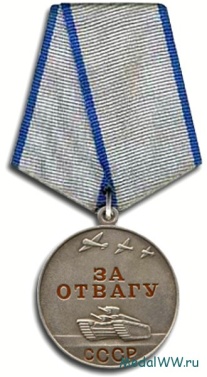 Медаль «За победу над Германией в Великой Отечественной войне 1941-1945 гг.»Награждались: — все военнослужащие и лица вольнонаемного штатного состава, принимавшие в рядах КА, ВМФ и НКВД непосредственное участие на фронтах Отечественной войны или же обеспечивавшие победу своей работой в военных округах; — все военнослужащие и лица вольнонаемного штатного состава, служившие во время Великой Отечественной войны в рядах действующей Красной Армии, Военно-Морского Флота и войск НКВД, но выбывшие из них по ранению, болезни и увечью, также переведенные по решению государственных и партийных организаций на иную работу вне армии.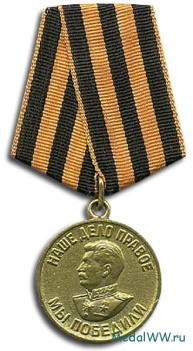 Медаль «За доблестный труд в Великой Отечественной войне 1941-1945 гг.».Награждались:• рабочие, инженерно-технический персонал и служащие промышленности и транспорта;• колхозники и специалисты сельского хозяйства;• работники науки, техники, искусства и литературы;• работники советских, партийных, профсоюзных и других общественных организаций — обеспечивших своим доблестным и самоотверженным трудом победу Советского Союза над Германией в Великой Отечественной войне.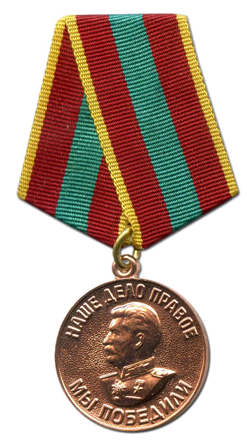 Знак "Отличник советской потребительской кооперации"Награждаются лучшие работники организаций и предприятий потребительской кооперации за достижения в деле развития и улучшения деятельности потребительской кооперации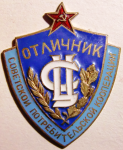 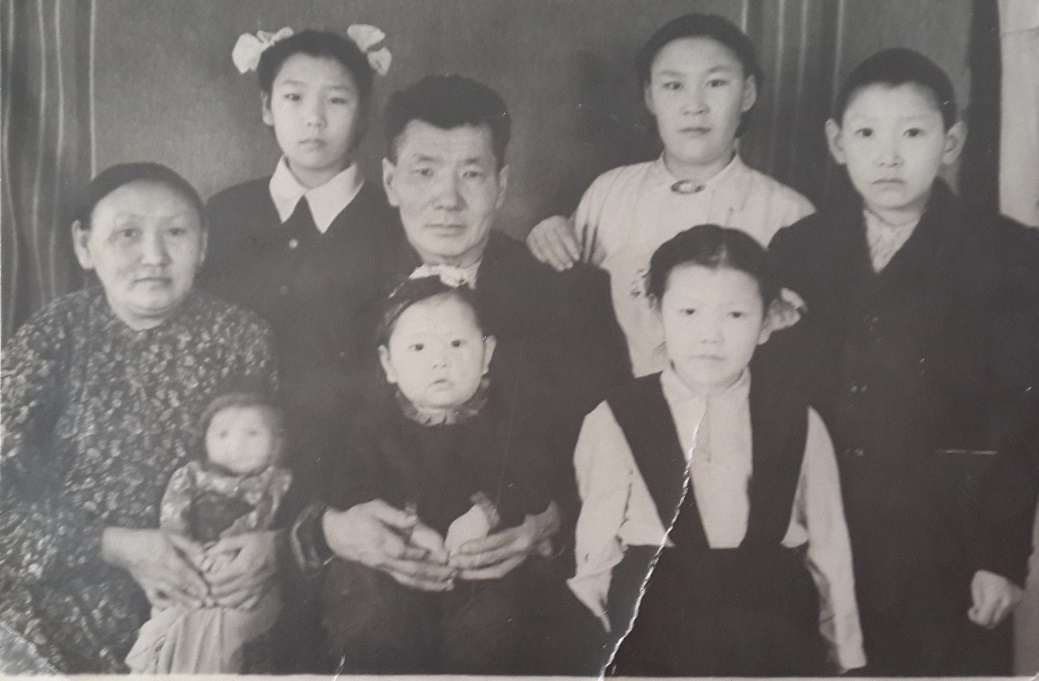 Отец семерых детей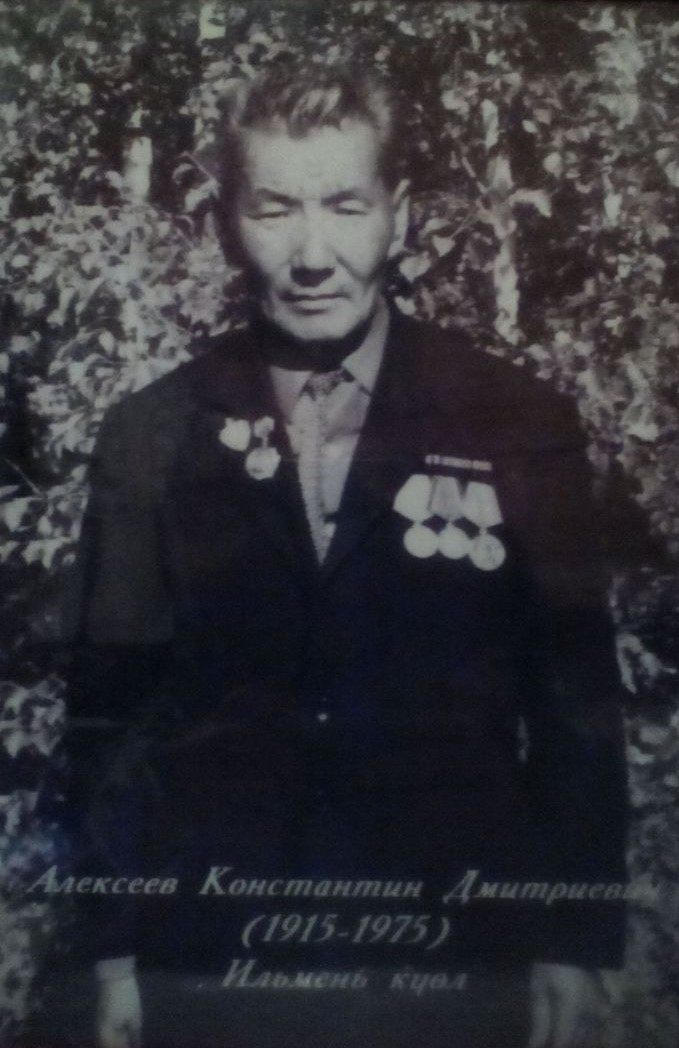 